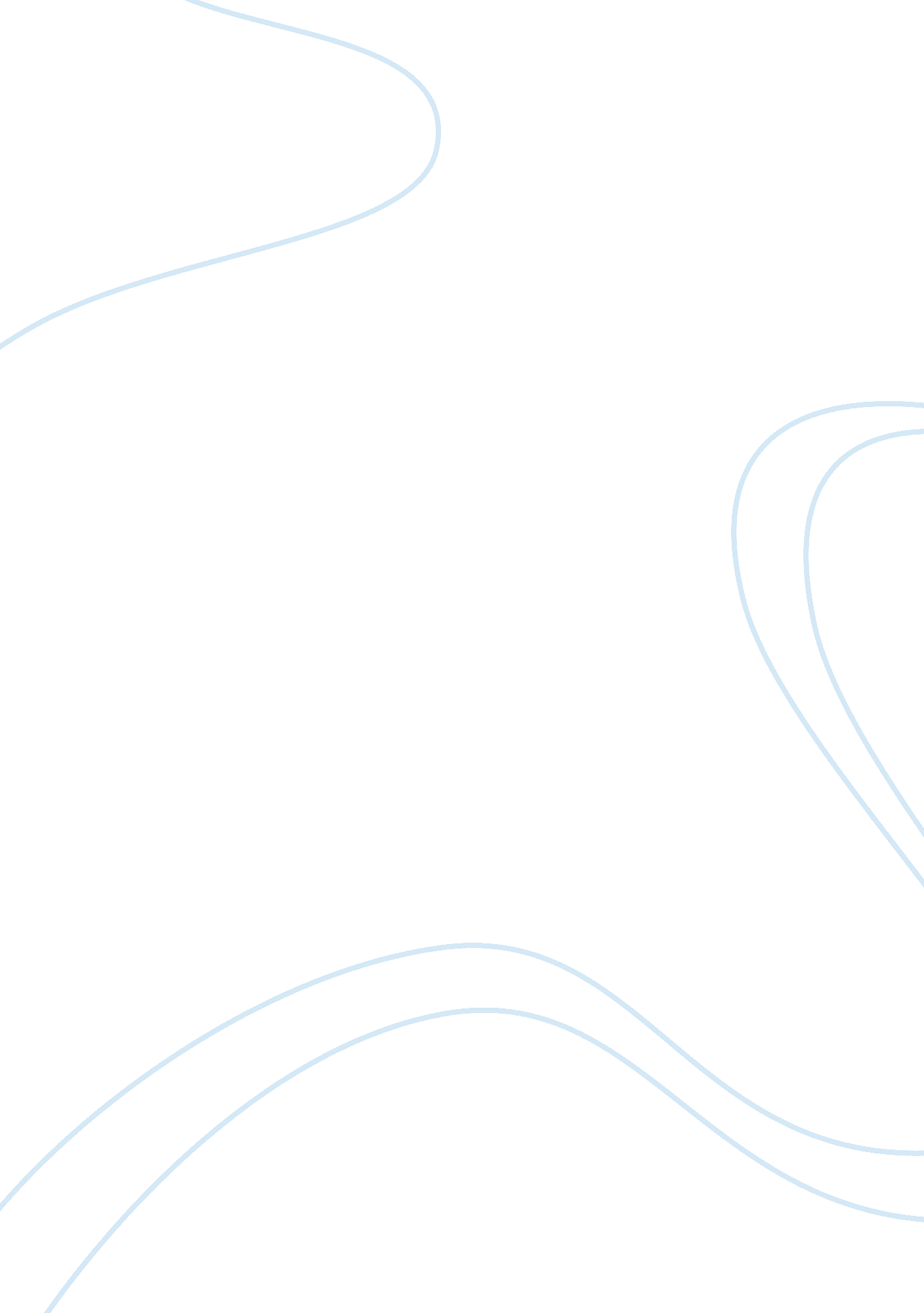 Water pollution in united arab emirates (uae)Literature, Russian Literature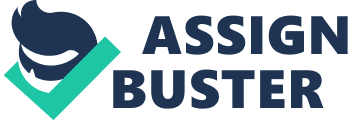 Water Pollution in United Arab Emirates (UAE In the last few decades, UAE has suffered from a general increase in water pollution. Much of the water pollution in UAE can be attributed to voluminous construction of artificial islands, monolithic structures, and oil extraction. These together with the global warming have caused an altogether wipe-out of corals from AbuDhabi, the capital of UAE in the last decade (Kloosterman). An example of water pollution in UAE is the pollution of artificial island in Jumeirah. To spend a night in one of the apartments in the Jumeirah Islands, a tourist pays as much as $200. However, environmentalists have raised their concerns about the water pollution in the artificially formed islands, and have issued warnings to the residents about the potential threats they are exposed to because of the immense water pollution in their locality. The lake that surrounds the Jumeirah Island is algae-choked and smells foul. It has lately been home to mosquitoes that have started to dwell their in large numbers. According to the report of Carol Huang, the extent of ammonia in the Jumeirah lake has been found to be 17. 4 mg per liter that happens to be three times the established municipal standards in Dubai (Laylin). The Jumeirah Island (Laylin). I am choosing this issue because it is of huge significance to the health and safety of people in UAE, that has conventionally been the tourists’ and businessmen’s number one choice. My study will reveal useful information about the quality of water in UAE. References: Kloosterman, K. (2010). Abu Dhabi’s " Wondering Where the Lions Are" (And Why The Corals Won't Come Back. Retrieved from http://www. greenprophet. com/2010/04/coral-death-abu-dhabi/. Laylin, T. (2010). More Signs Of Dubai’s Foul Ecology At Jumeirah Islands. Retrieved from http://www. greenprophet. com/2010/10/dubais-foul-ecology/. 